ŠkolaLIJEPA,VAŽNA.UČENJE,OCJENJIVANJE ,DRUŽENJE.U NJOJ SE DRUŽIMO.DJECA.ANAMARIJA JURIĆ-GRGIĆ I SARA PETOVIĆ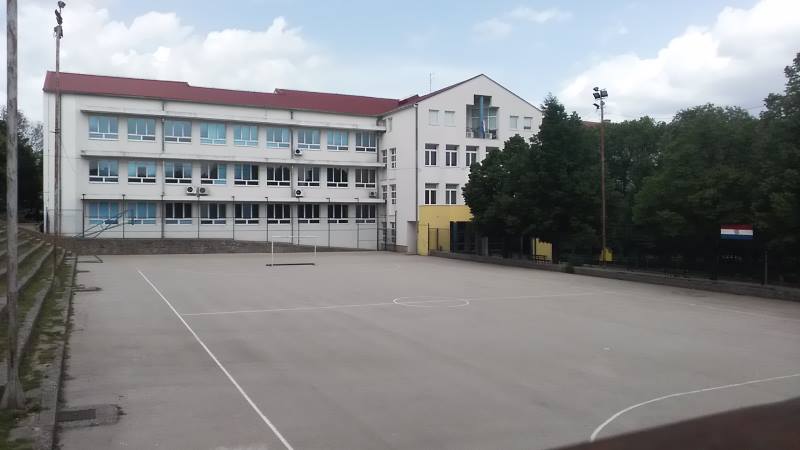 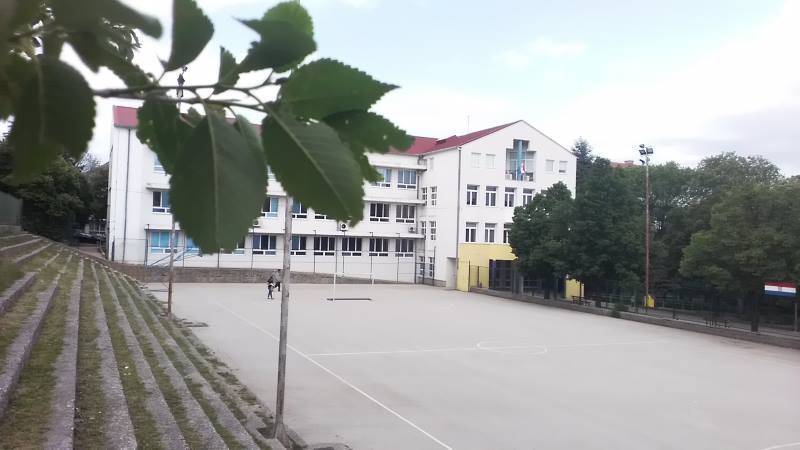 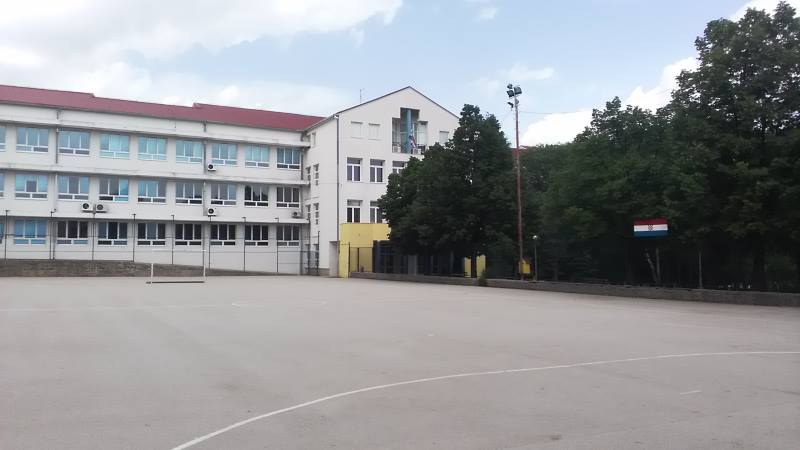 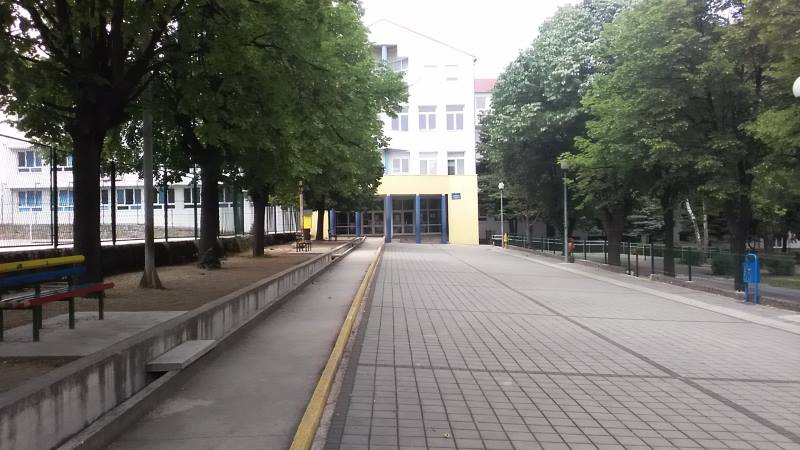 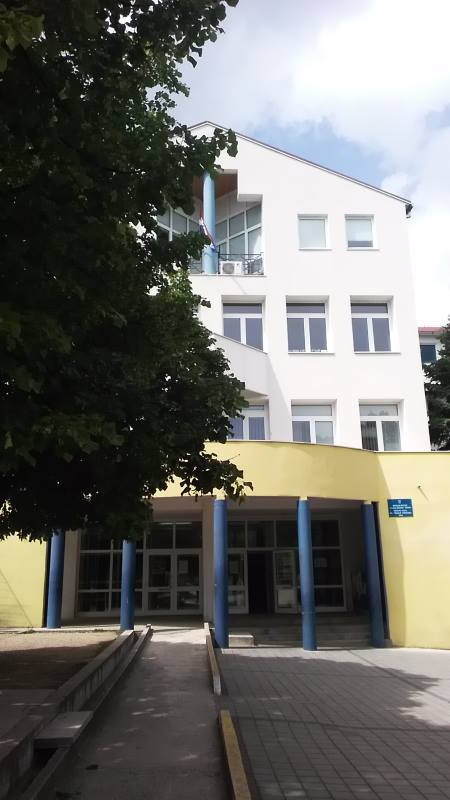 